ПРОЕКТОб организации работы в администрации Старонижестеблиевского сельского поселения Красноармейского района в модуле обработки сообщений в подсистеме «Единый портал государственных и муниципальных услуг (функций)» платформы обратной связи «Госуслуги. Решаем вместе» в Краснодарском крае	В соответствии с постановлением Правительства Российской Федерации от 10 ноября 2020 г. № 1802 «О проведении эксперимента по использованию федеральной государственной информационной системы «Единый портал государственных и муниципальных услуг (функций)», распоряжением Губернатора Краснодарского края от 28 декабря 2022 г. № 515-р «Об обеспечении функционирования подсистемы «Единый портал государственных и муниципальных услуг (функций) платформы обратной связи «Госуслуги. Решаем вместе» в Краснодарском крае» и в целях взаимодействия администрации Старонижестеблиевского  сельского поселения  Красноармейского района с Центром управления регионом Краснодарского края, постановляю:1. Утвердить Регламент работы с сообщениями и обращениями граждан, поданных с использованием подсистемы «Единого портала государственных и муниципальных услуг (функций) платформы обратной связи «Госуслуги. Решаем вместе» в Краснодарском крае (далее — ПОС ЕПГУ) в администрации Старонижестеблиевского сельского поселения Красноармейского района, согласно приложению 1 к настоящему постановлению.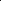 2. Утвердить Перечень категорий (подкатегорий) сообщений, направленных в администрацию Старонижестеблиевского  сельского поселения Красноармейского района с использованием ПОС ЕПГУ, для которых устанавливается ускоренный порядок рассмотрения согласно приложению 2 к настоящему постановлению.3. Утвердить рекомендации при подготовке ответов на сообщения, поступившие в ПОС ЕПГУ согласно приложению 3 к настоящему постановлению.4. Контроль за выполнением настоящего постановления возложить на начальника общего отдела администрации Старонижестеблиевского  сельского поселения Красноармейского района Н.В. Супрун.5. Постановление вступает в силу со дня его обнародования.ГлаваСтаронижестеблиевского  сельского поселенияКрасноармейского района						   В.В. НовакПриложение 1УТВЕРЖДЕНпостановлением администрацииСтаронижестеблиевского сельскогопоселения Красноармейского районаот ___________2023 г. № _____РЕГЛАМЕНТработы с сообщениями и обращениями граждан,поданных с использованием подсистемы «Единый порталгосударственных и муниципальных услуг (функций)» платформыобратной связи «Госуслуги. Решаем вместе»в Краснодарском крае1. Настоящий Регламент работы с сообщениями и обращениями граждан, поданных с использованием подсистемы «Единый портал государственных и муниципальных услуг (функций)» платформы обратной связи «Госуслуги. Решаем вместе» в Краснодарском крае (далее - ПОС) в администрации Старонижестеблиевского  сельского поселения Красноармейского района (далее - администрация), разработан в целях определения сроков и последовательности действий при рассмотрении и подготовке ответов на сообщения и обращения граждан.2. Термины «сообщение» и «обращение» используются в значениях, указанных в пункте 4 Положения о проведении эксперимента по использованию федеральной государственной информационной системы «Единый портал государственных и муниципальных услуг (функций)» для направления гражданами и юридическими лицами в государственные органы, органы местного самоуправления, государственные и муниципальные учреждения, иные организации, осуществляющие публично значимые функции, и их должностным лицам сообщений и обращений, а также для направления такими органами и организациями ответов на указанные сообщения и обращения, утвержденного постановлением Правительства Российской Федерации от 10 ноября 2020 г. № 1802:сообщения - информация о необходимости решения актуальных для граждан и юридических лиц проблем, не адресованная в конкретные органы и организации, направленная гражданином в форме электронного документа при условии выбора гражданином способа подачи сообщения в порядке, не предусмотренном Федеральным законом «О порядке рассмотрения обращений граждан Российской Федерации»;обращения - предложение, заявление или жалоба, направленные в соответствии с Федеральным законом «О порядке рассмотрения обращений граждан Российской Федерации» в органы и организации в форме электронного документа.2.1. Сообщения, направляемые гражданами и юридическими лицами с использованием Единого портала, не являются обращениями граждан в значении этого понятия, предусмотренного Федеральным законом «О порядке рассмотрения обращений граждан Российской Федерации».2.2. Обращения граждан и юридических лиц, поступающие с использованием Единого портала, направляются и рассматриваются с соблюдением требований, установленных Федеральным законом «О порядке рассмотрения обращений граждан Российской Федерации».3. Общую координацию работы должностных лиц администрации, осуществляющих работу с сообщениями и обращениями граждан, а также координацию поступающих сообщений и обращений в ПОС осуществляет общий отдел администрации Старонижестеблиевского  сельского поселения Красноармейского района (далее – общий отдел).Решение о направлении сообщения или обращения на исполнение должностному лицу администрации принимается специалистом общего отдела по работе с обращениями граждан, осуществляющим роль «Координатор», исходя из содержания сообщения или обращения, независимо от того, кому оно адресовано.4. Осуществление администрирования личного кабинета (далее - ЛКО) администрации в ПОС: добавление (удаление) ответственных исполнителей, настройка их ролей, категорий, подкатегорий, автоправил, фаст-треков в ЛКО, техническую помощь по созданию и настройке личных кабинетов и технической работе в них пользователей, осуществляет общий отдел администрации Старонижестеблиевского  сельского поселения Красноармейского района.5. В целях организации работы с сообщениями и обращениями, поступившими в ПОС, общий отдел администрации определяет ответственных лиц с ролью «Исполнитель» (далее - Исполнитель), осуществляющих подготовку и размещение ответов на сообщения и обращения, поступившие в ПОС, а также лиц, которые в период их временного отсутствия (в связи с болезнью, отпуском, командировкой, учебой или иными причинами) осуществляют подготовку и размещение ответов на сообщения и обращения, поступившие в ПОС, которым также присваивается роль «Исполнитель».6. Сообщения и обращения, поступившие в администрацию по компетенции, рассматриваются в течение 30 дней. Указанный срок исчисляется со дня поступления сообщения на этап модерации до даты направления ответа заявителю.Сообщения и обращения, отнесенные к категориям ускоренного рассмотрения, рассматриваются в срок, не превышающий 10 календарных дней. Если последний день срока рассмотрения сообщения или обращения приходится на нерабочий день, то днем окончания этого срока считается предшествующий ему рабочий день.Исполнитель осуществляет подготовку ответа на сообщение и обращение в рамках установленных сроков и направляет ответ на утверждение.7. Ответы на сообщения и обращения должны соответствовать критериям своевременности и объективности, излагаться кратко, четко, последовательно, содержать исчерпывающие разъяснения на все поставленные в сообщении или обращении вопросы.8. Контроль, согласование и утверждение подготовленных ответов осуществляется специалистом общего отдела по работе с обращениями граждан, занимающими в ПОС роль «Руководитель» и роль «Куратор». В случае несоответствия подготовленного «Исполнителем» ответа требованиям качества «Руководитель» возвращает ответ на доработку. После утверждения «Руководителем» ответ заявителю направляется системой автоматически.9. Текущий контроль рассмотрения сообщений или обращений граждан, находящихся на рассмотрении в отделах администрации, осуществляется ежедневно специалистом общего отдела по работе с обращениями граждан, осуществляющим роль «Куратор».10. Ответственность за своевременное и полное рассмотрение сообщений и обращений граждан, освещение в ответе всех поставленных вопросов, относящихся к компетенции администрации, несут непосредственно должностные лица администрации и специалист общего отдела по работе с обращениями граждан, поступившими в ПОС - Исполнители.11. В случае выявления фактов нарушений порядка рассмотрения сообщений и обращений в ПОС следует рассматривать вопрос о применении к соответствующим муниципальным служащим, работникам, чьи действия (бездействие) привели к нарушению настоящего Регламента, мер дисциплинарной ответственности в соответствии с действующим законодательством Российской Федерации.12. Исполнитель, ответственный за работу с обращениями граждан, поданными с использованием ПОС, на период временного отсутствия (в связи с временной нетрудоспособностью, отпуском, служебной командировкой и другое) обязан передать все имеющиеся у него на исполнении сообщения и обращения граждан временно замещающему его специалисту с ролью «Исполнитель».Начальник общего отдела администрацииСтаронижестеблиевского  сельского поселенияКрасноармейского района							Н.В. СупрунПриложение 2УТВЕРЖДЕНпостановлением администрацииСтаронижестеблиевского  сельскогопоселения Красноармейского районаот ___________2023 г. № _____ПЕРЕЧЕНЬкатегорий (подкатегорий) сообщений и обращений граждан,поданных с использованием подсистемы «Единый порталгосударственных и муниципальных услуг (функций)» платформыобратной связи «Госуслуги. Решаем вместе» в Краснодарском крае в администрации Старонижестеблиевского  сельского поселения Красноармейского района, для которых устанавливается ускоренный порядок рассмотренияНачальник общего отдела администрацииСтаронижестеблиевского  сельского поселенияКрасноармейского района							Н.В. СупрунПриложение 3УТВЕРЖДЕНпостановлением администрацииСтаронижестеблиевского  сельскогопоселения Красноармейского районаот ___________2023 г. № _____РЕКОМЕНДАЦИИпри подготовке ответов на сообщения, поступившие в ПОСПри подготовке ответов на сообщения заявителей в ПОС необходимо учитывать следующие правила:Обязательно наличие приветствия (Добрый день! Здравствуйте!);Обращение к заявителю по имени или имени отчеству, БЕЗ фамилии!Ответ БЕЗ грамматических, орфографических, пунктуационных ошибок и опечаток;Ответ БЕЗ канцеляризмов, шаблонных фраз и перечисления НПА;Шаблон «Ваше сообщение рассмотрено, по результатам рассмотренияВашего сообщения сообщаем следующее...» - запрещен.Ответ четкий и исчерпывающий, БЕЗ эмоциональной окраски;В ответе необходимо сохранить формальную и нормативную точность;Не допускается переадресация без указания причины на другого исполнителя, горячую линию или интернет-приемную;Структура ответа: Утверждение - Обоснование;Начало ответа формулируется в соответствии с запросом заявителя;Суть ответа - в начале ответа;Если необходимо обозначить историю вопроса, эта информация должна быть в конце ответа;В ответе должно содержаться подробное решение вопроса;Если в ответе даются рекомендации, они должны быть полными и подробными;В зависимости от вопроса необходимо добавить фото «После», чтобы показать, что вопрос решен;Запрещается при ответах на сообщения, направленных на повторное рассмотрение, писать ответ при помощи копирования ранее отправленного ответа;Если зашло сообщение в компетенции ведомства, которое не подключено к ПОС, в ответе заявителю необходимо указывать полную контактную информацию организации, куда ему нужно обратиться.Начальник общего отдела администрацииСтаронижестеблиевского  сельского поселенияКрасноармейского района							Н.В. Супрун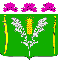 АДМИНИСТРАЦИЯСТАРОНИЖЕСТЕБЛИЕВСКОГО СЕЛЬСКОГО ПОСЕЛЕНИЯ КРАСНОАРМЕЙСКОГО РАЙОНАПОСТАНОВЛЕНИЕАДМИНИСТРАЦИЯСТАРОНИЖЕСТЕБЛИЕВСКОГО СЕЛЬСКОГО ПОСЕЛЕНИЯ КРАСНОАРМЕЙСКОГО РАЙОНАПОСТАНОВЛЕНИЕ«______»_______2023 г.№ _________станица Старонижестеблиевскаястаница Старонижестеблиевская№ п/пНаименование категорииНаименование подкатегории1231Автомобильные дорогиЯмы, выбоины2Автомобильные дорогиТротуары3Дворы и территории общего пользованияЗеленые насаждения4МусорКонтейнерные площадки, мусорные контейнеры5МусорУборка мусора во дворах